TFA Ostravská věž 2013PropozicePříloha č.1PřihláškaTFA Ostravská věž 2013Telefon: Prohlašuji, že výše uvedení jsou držiteli osvědčení nositele dýchací techniky a jsou způsobilí pro práci  ve výškách a nad volnou hloubkou. V ………………………………                                 Razítko,  podpis : …………………………   Plánek trati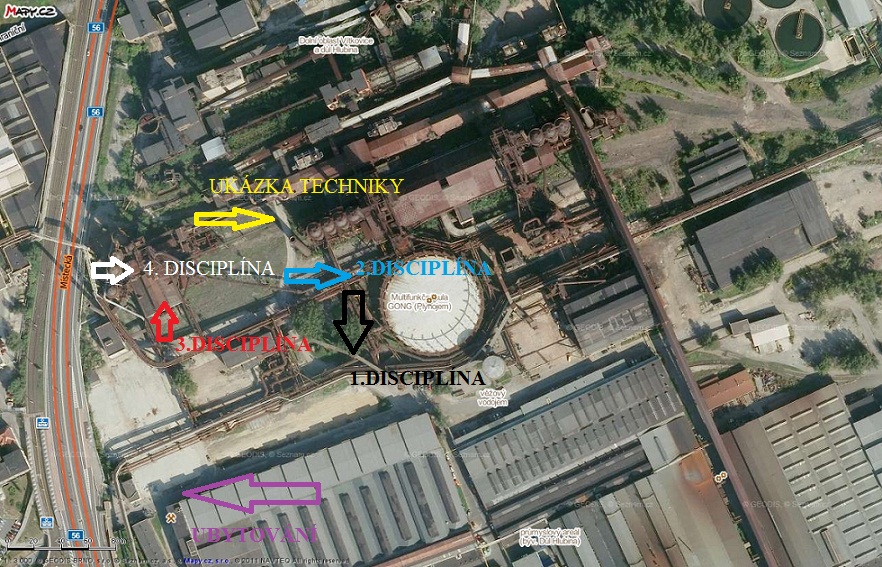 Pořadatel:Sportovní klub HZS Moravskoslezského kraje Hasičský záchranný sbor Moravskoslezského krajeDolní oblast VítkoviceČeská asociace hasičských důstojníkůmediální podpora www.pozary.czTermín:31. 8. 2013Místo:Dolní oblast VítkoviceOstrava 2887/101703 00 Ostrava-Vítkovice, viz.49°49'5.641"N, 18°16'39.511"EPrůběh a pravidla soutěže:Soutěž v disciplínách TFA (simulace zásahové činnosti v zásahovém oděvu za použití dýchacího přístroje jako zátěže). Trať je postavena paralelně pro současný postup dvou soutěžících. Soutěž bude probíhat podle nových pravidel, rozdělena do 4 úseků, časy ze všech 4 úseků budou sečteny a poté vyhodnoceny. Startuje se po 6. min, na každou disciplínu má závodník časový  limit 4. min (mimo disciplínu č.4, ta je bez časového limitu). Vyhodnocení proběhne v kategoriích jednotlivců mužů a žen. Při nedostatku startujících v jednotlivých kategoriích (min. 4) budou startující přesunuti do nižší či vyšší věkové skupiny dle rozhodnutí pořadatele.Podmínky účasti:Závodu se mohou zúčastnit příslušníci a občanští zaměstnanci HZS ČR, zaměstnanci HZS podniků, členové SDH obcí a pozvaní závodníci ze zahraničí. Maximální počet závodníků je 100, pozdější přihlášky nebudou přijímány.Všichni startující musí být fyzicky a zdravotně způsobilí s platnou lékařskou prohlídkou a za jejich zdravotní stav odpovídá vysílající organizace. Každý soutěžící předloží potvrzení přihlašující organizace (organizační části – ÚO, kraj, podnik, obec). Soutěžící musí být zdravotně způsobilý pro práci ve výškách a nad volnou hloubkou (příloha č. 1), startuje na vlastní nebezpečí a pořadatel soutěže nenese v případě jeho zdravotních komplikací žádnou odpovědnost.V případě úrazu nese odpovědnost vysílající organizace.Potvrzená přihláška bude odevzdána při prezentaci.Přihlášky:Do 21. 8. 2013 e-mailem na ostravskavez2013@seznam.cz. popř. na mob. 773759930 (Miroslav Šín) nebo 773759939 (Roman Viej). Do přihlášky je nutno uvést jméno a příjmení závodníka, datum narození, osobní evidenční číslo příslušníka a telefonní spojení. Potvrzení přihlášky bude zasláno obratem potvrzujícím mailem.Odhlášení lze provést nejpozději do 25.8.2013 e-mailem: ostravskavez2013@seznam.cz, nebo na výše uvedeném tel spojení.Ubytování:Pro zájemce zajištěno v ubytovně přímo v areálu cca 100 m od závodní trati, viz. příloha č.2,  http://www.ubytovnavp1.cz/, ve dvoulůžkových pokojích (cca 50 míst, od 30.8. do 1.9.2013 do 12:00 hod). Cena pro závodníky 350 Kč/pokoj/noc. Případní zájemci v přihlášce uvedou požadavek na ubytování, který se bude hradit na místě při registraci.Startovné:  250,- Kč, každý závodník platí přímo na místě, při registraci.Kategorie:Muži A…………18 až  34 letMuži B…………35 až 44 letMuži C…………45 a víceŽeny ……………18 a víceČasový program:Sobota 31.8. 2013 :07:00 - 09:00 hodin - prezence, 09:00 - 09:15 hodin - porada rozhodčích,09:15 - 09:30 hodin – zahájení před Vysokou pecí – účastní se všichni soutěžící a rozhodčí, 09:30- instruktáž se všemi závodníky na trati, 09:45 – 10:00 start soutěžících podle startovního pořadí, od 11:30 do 14:00 - oběd v místě soutěže, vyhlášení výsledků a slavnostní ukončení soutěže bude podle časového sledu soutěže cca 17-18 hod. závěrečný raut Start:1) Příprava:a) nejméně 5 minut před stanovenou dobou startu se závodník v předepsané výstroji a výzbroji dostaví do stanoveného prostoru k předstartovní kontrole,b) rozhodčí-startér a člen technické skupiny zkontrolují, zda jeho výstroj a výzbroj odpovídá pravidlům,c) po kontrole závodník odchází přímo do prostoru startu.2) Start:a) soutěžící startuje s kompletním zásahovým oděvem, s pracovním polohovacím pásem s karabinou, nasazenou přilbou, zásahovými rukavicemi a IDP bez masky. ( použití alternativní varianty výstroje dle pravidla 23 pravidel soutěže v disciplínách TFA  upřesní pořadatel v době konání soutěže). Po celou dobu pokusu nesmí soutěžící sundat ani rozepínat nebo upravovat žádnou součást výstroje, mimo úseku číslo 2, kdy startuje bez IDP. b) připraven ke startu musí být soutěžící nejméně 30 vteřin před stanoveným časem startu, maximální doba pro splnění daných úseků je 4 min., mimo úsek č.4c) start pokusu bude upřesněn pořadatelem při instruktáži. Měření času se spouští současně s odstartováním pokusu.Disciplíny:1) Úsek číslo 1:a) Disciplína „Běh s požárními hadicemi“spočívá v rozvinutí dvou hadicových vedení s proudnicemi na určenou vzdálenost, v minimální délce 75 m, hadice jsou předem připraveny, složeny do harmonik, ve vymezeném prostoru, každé vedení je tvořeno čtyřmi  spojenými hadicemi B  a proudnicí B, spoje jsou jištěny proti rozpojení.b) Disciplína „Sbalení dvou hadic B“:spočívá ve smotání dvou hadic B  jejich vložení do boxu,Průběh úseku 1 - od startovní čáry soutěžící běží na stanovenou vzdálenost k přistavené PS, k ní na výstupy připojí dvě hadicová vedení půlspojkami B. Následně obě hadicová vedení uchopí za proudnice a bez rozpojení rozvine tak, aby mohl položit obě proudnice na značky umístěné ve stanovené vzdálenosti od PS. Jednotlivá vedení lze rozvinout samostatně. Poté se přesune po trati a smotá dvě hadice B, položené rovnoběžně vedle sebe, každou zvlášť do kotouče půlspojkou dovnitř a uloží je do boxu tak, aby z něj žádnou částí nepřečnívaly, a potom doběhne do cíle úseku.2) Úsek číslo 2:a) Disciplína „Hammer box“:spočívá v provedení 100 úderů palicí v hammer boxu (50 nahoru, 50  dolů), b) Disciplína „Tunel“:spočívá v pronesení  závaží překážkou se sníženým profilem oběma směry.c) Disciplína „Figurína“:spočívá v uchopení figuríny jakýmkoliv způsobem a jejím přemístění na vzdálenostd) Disciplína „Bariéra“:spočívá v překonání  bariéry, seskoku a doběhu do cíle.Průběh úseku 2 - od startovní čáry úseku soutěžící doběhne k hammer boxu, uchopí obouruční palici a provede 100 úderů do jeho konstrukce (střídavě nahoru a dolů), poté palici odloží na určené místo na zem, běží k tunelu, uchopí  závaží a pronese ho překážkou, oběhne kužel a stejnou trasou vrátí závaží zpět na místo, doběhne k figuríně, uchopí ji a přemístí koridorem do stanovené vzdálenosti a kolem kuželu zpět a položí ji na stanovené místo, běží k bariéře, překoná ji a doběhne do cíle úseku.3) Úsek číslo 3:a) Disciplína „Žebříky“:spočívá v přenesení a postavení 4 ks nastavovacích žebříků k podestě, vytažení břemene (2 x gumová hadice B) na plošinu pomocí lana a sestupu na zem.b) Disciplína „Monitor“:spočívá ve spojení proudnice s monitorem.Průběh úseku 3 - po startu postupně dopraví 4 ks žebříků spojených po 2 ks k podestě, o kterou je opře, vystoupá po schodišti do určeného NP, připne se karabinou k jistícímu zařízení, pomocí lana vytáhne břemeno na plošinu, odepne se od jistícího zařízení a sestoupí zpět na zem.. Běží k monitoru a spojí proudnici s monitorem. Poté pokračuje do cíle úseku.4) Úsek číslo 4:Průběh úseku 4 - soutěžící od startu úseku běží do věže VP, kde pokračuje po značené trase do cíle ve stanoveném NP.Vybavení soutěžícího:triko s krátkým nebo dlouhým rukávem, kompletní třívrstvý zásahový oděv včetně odnímatelných vrstev, zásahová přilba pro hasiče (nesmí být použita lehká přilba pro lezce nebo pro práci na vodě apod..), ochranné zásahové rukavice, kompletní dýchací přístroj bez masky, minimální hmotnosti 10 kg ( zajistí pořadatel soutěže)zásahová obuvpracovní polohovací pás s karabinou.Technické prostředky:Technické prostředky a překážky zajistí pořadatel Bezpečnostní opatření:Každý soutěžící bude mít vlastní vybavení (zásahový oděv a obuv, přilba, rukavice, polohovací pás s karabinou). Přihlašující organizace odpovídá za stav prostředků, provádění pravidelných kontrol a úkonů, které podléhají splnění podmínek platné legislativy. Ve sporných případech rozhodne o použitelnosti vybavení soutěžícího hlavní rozhodčí.Diskvalifikace:1) Důvodem k okamžité diskvalifikaci soutěžícího je:nedostavení se na start 30 vteřin před stanoveným časem startu,neuposlechnutí pokynů rozhodčího,nesplnění disciplíny dle pravidel,nesplnění úseku do 4 min. (mimo úsek č. 4),odložení jakékoliv součásti výstroje,nedodržení trasy, vybočení z vymezeného prostoru a zkrácení trati,použije-li soutěžící v průběhu soutěže pomoci druhé osoby nebo různý materiál nepatřící do dané disciplíny zvýhodňující jej v plnění pokusu,ohrožení diváka popř. soutěžícího technickým prostředkem nebo jiné nesportovní chování. 2) Důvodem k postihu soutěžícího 10 trestnými vteřinami je:předčasný („ulitý“) start soutěžícího,zjevné odhození proudnic místo jejich položení,odložení palice nebo závaží mimo označený prostor,nedošroubování nebo upadnutí proudnice z monitoru,ponechané přečnívající hadice přes půdorys boxu.3) Důvodem k postihu soutěžícího 30 trestnými vteřinami je:pád žebříku,pád závaží z plošiny,prohazování závaží tunelem.Různé:informace o diskvalifikacích bude zveřejněna taktéž u zápisu časů u startu závodu,startovní pořadí bude známo nejpozději do 27.8.2013 a bude k dispozici na stránkách SK HZS MSK, www.skhzsmsk.czpři podání protestu nebo odvolání bude složena nevratná finanční částka (kauce) v hotovosti ve výši 500,- Kč,protest či odvolání se podává k hlavnímu rozhodčímu, který po poradě s ředitelem soutěže rozhodne, pořadatel si vyhrazuje změnu časového harmonogramu, změnu startovního pořadí či zrušení závodu bez náhrady,každý závodník bude mít v době konání soutěže zajištěn oběd, pitný režim a závěrečný raut.informace o diskvalifikacích bude zveřejněna taktéž u zápisu časů u startu závodu,startovní pořadí bude známo nejpozději do 27.8.2013 a bude k dispozici na stránkách SK HZS MSK, www.skhzsmsk.czpři podání protestu nebo odvolání bude složena nevratná finanční částka (kauce) v hotovosti ve výši 500,- Kč,protest či odvolání se podává k hlavnímu rozhodčímu, který po poradě s ředitelem soutěže rozhodne, pořadatel si vyhrazuje změnu časového harmonogramu, změnu startovního pořadí či zrušení závodu bez náhrady,každý závodník bude mít v době konání soutěže zajištěn oběd, pitný režim a závěrečný raut.Hlavní činovníci závodu:Ředitel závodu: 	Bc. Miroslav ŠínVedoucí technické skupiny:	Jan Buriánek Vedoucí organizační skupiny:	Vítězslav TravinskýHlavní rozhodčí:	Ing. Zdeněk KoutníkHlavní časoměřič:                                                    Ing. Zdeněk JalůvkaUkázka techniky:                                                     Ing. Jiří ScheibingerŘeditel závodu: 	Bc. Miroslav ŠínVedoucí technické skupiny:	Jan Buriánek Vedoucí organizační skupiny:	Vítězslav TravinskýHlavní rozhodčí:	Ing. Zdeněk KoutníkHlavní časoměřič:                                                    Ing. Zdeněk JalůvkaUkázka techniky:                                                     Ing. Jiří ScheibingerJménoDatum narozeníSlužební čísloUbytování 